DSC Change Completion Report (CCR)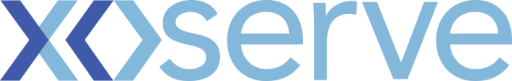 Please send completed form to: box.xoserve.portfoliooffice@xoserve.comDocument Version HistoryChange TitleUrgent Modification 0788 - Minimising the market impacts of ‘Supplier Undertaking’ operationChange reference number (XRN)XRN5443Xoserve Lead  Ellie RogersEmail addressEllie.rogers@xoserve.comContact number+44 1212 292 185Target Change Management Committee date09 February 2022Date of Solution Implementation01 November 2021Section 1: Overview of Change DeliverySection 1: Overview of Change DeliveryChange Proposal XRN5443 was raised to deliver the changes proposed through 0788 (Urgent) - Minimising the market impacts of ‘Supplier Undertaking’ operation. This Modification was implemented on 01 November 2021 and seeks to provide the ability for Suppliers who are operating under a Deed of Undertaking (DoU), following the Termination of the Shipper User, to utilise other existing Shipper User relationships to source additional supplies of gas and make trade nominations to the Terminated Shipper User account to balance that portfolio and mitigate increased costs, until a new ‘Registered User’ is appointed.Due to the urgent nature of Modification 0788, the proposal was approved and implemented on 01 November 2021. As detailed within Change Proposal XRN5443 and the associated Detailed Design Change Pack, the central solution in place to deliver and manage Modification 0788 utilised existing reports, processes and system functionality. Based on this, there were no costs associated with the implementation of XRN5443.This CCR is to officially closedown XRN5443 following implementation. Change Proposal XRN5443 was raised to deliver the changes proposed through 0788 (Urgent) - Minimising the market impacts of ‘Supplier Undertaking’ operation. This Modification was implemented on 01 November 2021 and seeks to provide the ability for Suppliers who are operating under a Deed of Undertaking (DoU), following the Termination of the Shipper User, to utilise other existing Shipper User relationships to source additional supplies of gas and make trade nominations to the Terminated Shipper User account to balance that portfolio and mitigate increased costs, until a new ‘Registered User’ is appointed.Due to the urgent nature of Modification 0788, the proposal was approved and implemented on 01 November 2021. As detailed within Change Proposal XRN5443 and the associated Detailed Design Change Pack, the central solution in place to deliver and manage Modification 0788 utilised existing reports, processes and system functionality. Based on this, there were no costs associated with the implementation of XRN5443.This CCR is to officially closedown XRN5443 following implementation. Section 2: Confirmed Funding ArrangementsSection 2: Confirmed Funding ArrangementsSection 3: Provide a summary of any agreed scope changesSection 3: Provide a summary of any agreed scope changesn/an/aSection 4: Detail any changes to the Xoserve Service DescriptionSection 4: Detail any changes to the Xoserve Service DescriptionA new Service Line will be implemented for this change. It will be under Service Area 8 – Energy Balancing (Credit Risk Management).  A new Service Line will be implemented for this change. It will be under Service Area 8 – Energy Balancing (Credit Risk Management).  Section 5: Provide details of any revisions to the text of the UK Link ManualSection 5: Provide details of any revisions to the text of the UK Link Manualn/an/aSection 6: Lessons LearntSection 6: Lessons Learntn/an/aVersionStatusDateAuthor(s)Summary of Changes1.0For Approval24/01/22Ellie RogersCCR for XRN5443